Publicado en Barcelona el 17/07/2019 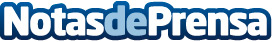 Nace Basté Designs, bolsos personalizados inspirados en las distintas culturas del mundoBasté Designs, la iniciativa que salió a la luz el pasado mes de junio, tiene como objetivo transportar a las clientas a los diferentes rincones del mundo a través de su tela, textura y coloresDatos de contacto:e-deon.netComunicación · Diseño · Marketing931929647Nota de prensa publicada en: https://www.notasdeprensa.es/nace-baste-designs-bolsos-personalizados Categorias: Internacional Moda Marketing Emprendedores E-Commerce Consumo http://www.notasdeprensa.es